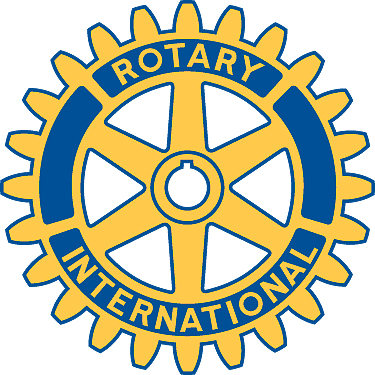 XX XXXX XX3060 Svelvik                                                                                               Svelvik, XX. XXXX 20XXJeg skriver til deg i egenskap av President i Svelvik Rotaryklubb 2009-2010.XX…….  har foreslått å invitere deg til å bli medlem i Svelvik Rotaryklubb igjen.Som du vet fra tidligere medlemskap så er ikke Rotary en forening man uten videre melder seg inn i, men kan kun bli medlem ved at klubben tilbyr medlemskap.Rotary er en enda større verdensomspennende organisasjon nå enn sist du var medlem, og stort sett uansett hvor du befinner deg i verden vil du finne en Rotaryklubb du kan besøke, om du ønsker det, der du vil bli godt mottatt.Rotary har nå mer enn 1,2 millioner medlemmer, fordelt på mer enn 33.000 klubber, i mer enn 200 land og områder.I Norge er det mer enn 12.000 medlemmer (hvorav nesten 2.000 er kvinner) fordelt på 327 klubber.Jeg tror du vil finne at organisasjonen har utviklet seg mye siden sist du var medlem, og jeg kan borge for et meget godt miljø i klubben vår.Vi har fortsatt møter hver onsdag fra kl. 1900 til kl. 2000, der møteprogrammet ofte byr på interessante foredrag av mer eller mindre kjente foredragsholdere, eksterne og egne.Jeg håper du vil vurdere dette igjen, og finne dette interessant, da vi svært gjerne vil ha deg med som medlem i klubben vår igjen.XX…..  vil ta kontakt med deg om et par ukers tid.Vennlig hilsenSvenn OddliSvelvik RotaryklubbPresident 2009-2010